ZPRAVODAJKRAJSKÝ PŘEBOR ÚSTECKÉHO KRAJE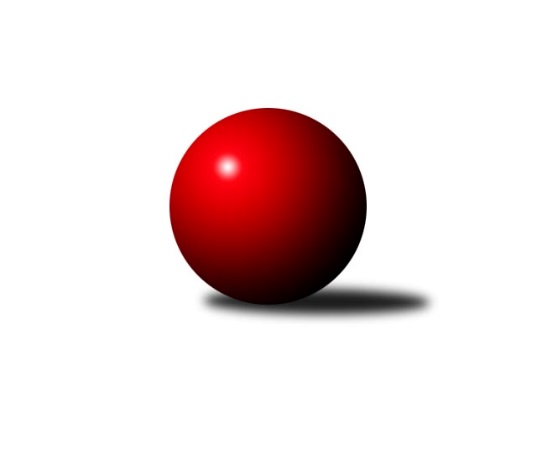 Č.16Ročník 2018/2019	3.2.2019Nejlepšího výkonu v tomto kole: 2658 dosáhlo družstvo: TJ Sokol ÚdliceVýsledky 16. kolaSouhrnný přehled výsledků:TJ VTŽ Chomutov B	- TJ Lokomotiva Ústí n. L. B	5:3	2562:2556	7.0:5.0	2.2.TJ Teplice Letná B	- TJ Elektrárny Kadaň B	5:3	2587:2579	7.0:5.0	2.2.TJ Slovan Vejprty	- ASK Lovosice	6:2	2565:2450	8.0:4.0	2.2.TJ Sokol Údlice	- Sokol Ústí nad Labem	8:0	2658:2332	11.0:1.0	2.2.SKK Bílina	- Sokol Spořice	6:2	2466:2426	8.0:4.0	2.2.TJ Lokomotiva Žatec	- KO Česká Kamenice	1:7	2488:2530	3.0:9.0	2.2.SK Verneřice	- TJ Kovostroj Děčín B		dohrávka		3.4.Tabulka družstev:	1.	TJ Sokol Údlice	16	13	2	1	96.0 : 32.0 	129.0 : 63.0 	 2555	28	2.	ASK Lovosice	16	9	1	6	65.5 : 62.5 	95.5 : 96.5 	 2473	19	3.	TJ Elektrárny Kadaň B	15	9	0	6	72.0 : 48.0 	102.0 : 78.0 	 2508	18	4.	SKK Bílina	16	8	2	6	68.5 : 59.5 	104.0 : 88.0 	 2448	18	5.	TJ Teplice Letná B	16	8	1	7	61.0 : 67.0 	96.5 : 95.5 	 2468	17	6.	TJ Lokomotiva Ústí n. L. B	15	8	0	7	67.5 : 52.5 	98.5 : 81.5 	 2511	16	7.	Sokol Spořice	16	8	0	8	65.5 : 62.5 	94.5 : 97.5 	 2434	16	8.	KO Česká Kamenice	16	7	1	8	72.0 : 56.0 	103.5 : 88.5 	 2458	15	9.	TJ Slovan Vejprty	15	7	0	8	61.5 : 58.5 	92.5 : 87.5 	 2483	14	10.	TJ Lokomotiva Žatec	16	7	0	9	56.0 : 72.0 	83.5 : 108.5 	 2453	14	11.	Sokol Ústí nad Labem	16	6	0	10	50.0 : 78.0 	86.5 : 105.5 	 2388	12	12.	SK Verneřice	14	5	1	8	47.0 : 65.0 	73.5 : 94.5 	 2392	11	13.	TJ VTŽ Chomutov B	16	5	1	10	50.5 : 77.5 	83.5 : 108.5 	 2429	11	14.	TJ Kovostroj Děčín B	15	4	1	10	39.0 : 81.0 	65.0 : 115.0 	 2367	9Podrobné výsledky kola:	 TJ VTŽ Chomutov B	2562	5:3	2556	TJ Lokomotiva Ústí n. L. B	Dančo Bosilkov	 	 203 	 200 		403 	 0:2 	 431 	 	207 	 224		Josef Málek	Petr Lukšík	 	 204 	 215 		419 	 2:0 	 415 	 	203 	 212		Dalibor Dařílek	Rudolf Tesařík	 	 184 	 213 		397 	 0:2 	 436 	 	209 	 227		Lenka Chalupová	Stanislav Novák	 	 221 	 226 		447 	 2:0 	 397 	 	186 	 211		Jiří Šípek	Zdeněk Novák	 	 224 	 236 		460 	 2:0 	 412 	 	203 	 209		Josef Matoušek	Ondřej Šmíd	 	 256 	 180 		436 	 1:1 	 465 	 	217 	 248		Václav Ajmrozhodčí: Rudolf TesaříkNejlepší výkon utkání: 465 - Václav Ajm	 TJ Teplice Letná B	2587	5:3	2579	TJ Elektrárny Kadaň B	Josef Jiřinský	 	 191 	 244 		435 	 1:1 	 426 	 	208 	 218		Michal Dvořák	Rudolf Březina	 	 213 	 204 		417 	 1:1 	 432 	 	198 	 234		Petr Dvořák	Ladislav Čecháček	 	 232 	 222 		454 	 1:1 	 443 	 	215 	 228		Pavel Bidmon	Jaroslav Filip	 	 212 	 195 		407 	 1:1 	 429 	 	206 	 223		Pavel Nocar ml.	Tomáš Čecháček	 	 220 	 224 		444 	 2:0 	 417 	 	206 	 211		Antonín Onderka	Milan Hnilica	 	 219 	 211 		430 	 1:1 	 432 	 	207 	 225		Zdeněk Hošekrozhodčí: Jaroslav FilipNejlepší výkon utkání: 454 - Ladislav Čecháček	 TJ Slovan Vejprty	2565	6:2	2450	ASK Lovosice	Miroslav Farkaš	 	 191 	 239 		430 	 2:0 	 373 	 	186 	 187		Jaroslav Chot	Josef Hudec	 	 194 	 197 		391 	 1:1 	 407 	 	211 	 196		Jaroslav Ondráček	Martin Budský	 	 215 	 227 		442 	 2:0 	 385 	 	197 	 188		Anna Houdková	Michaela Šuterová	 	 214 	 199 		413 	 1:1 	 414 	 	207 	 207		Ladislav Zalabák	Milan Uher	 	 216 	 225 		441 	 1:1 	 439 	 	219 	 220		Miloš Maňour	Arnošt Werschall	 	 196 	 252 		448 	 1:1 	 432 	 	223 	 209		Jakub Hudecrozhodčí: Šuterová MichaelaNejlepší výkon utkání: 448 - Arnošt Werschall	 TJ Sokol Údlice	2658	8:0	2332	Sokol Ústí nad Labem	Petr Mako	 	 213 	 211 		424 	 2:0 	 388 	 	189 	 199		Petr Kunt ml.	Emil Campr	 	 229 	 197 		426 	 1:1 	 383 	 	166 	 217		Milan Schoř *1	Vladimír Hurník	 	 210 	 207 		417 	 2:0 	 381 	 	182 	 199		Petr Kuneš *2	Martin Vondráček	 	 223 	 223 		446 	 2:0 	 395 	 	182 	 213		Jindřich Wolf	Miroslav Zítek	 	 232 	 217 		449 	 2:0 	 387 	 	188 	 199		Jiří Pulchart	Martin Vršan	 	 250 	 246 		496 	 2:0 	 398 	 	184 	 214		Petr Kunt st.rozhodčí: Mako Petrstřídání: *1 od 8. hodu Jaroslav Kuneš, *2 od 50. hodu Pavel NováčekNejlepší výkon utkání: 496 - Martin Vršan	 SKK Bílina	2466	6:2	2426	Sokol Spořice	Miroslav Vondra	 	 221 	 193 		414 	 2:0 	 391 	 	199 	 192		Horst Schmiedl	Rudolf Podhola	 	 205 	 223 		428 	 2:0 	 388 	 	185 	 203		Jiří Wetzler	Zdeněk Vítr	 	 234 	 221 		455 	 2:0 	 408 	 	196 	 212		Milan Polcar	Pavlína Černíková	 	 203 	 183 		386 	 1:1 	 370 	 	183 	 187		Milan Mestek	Lukáš Uhlíř	 	 194 	 208 		402 	 1:1 	 420 	 	226 	 194		Štefan Kutěra	Gerhard Schlögl	 	 187 	 194 		381 	 0:2 	 449 	 	238 	 211		Radek Šelmekrozhodčí: Vítr ZdeněkNejlepší výkon utkání: 455 - Zdeněk Vítr	 TJ Lokomotiva Žatec	2488	1:7	2530	KO Česká Kamenice	Zdeněk Ptáček st.	 	 203 	 203 		406 	 0:2 	 437 	 	209 	 228		Karel Beran	Zdeněk Ptáček ml.	 	 210 	 208 		418 	 0:2 	 461 	 	224 	 237		Miloš Martínek	Šárka Uhlíková	 	 205 	 202 		407 	 0:2 	 421 	 	216 	 205		Karel Kühnel	Iveta Ptáčková	 	 190 	 222 		412 	 1:1 	 434 	 	214 	 220		Petr Šmelhaus	Václav Tajbl st.	 	 198 	 218 		416 	 0:2 	 435 	 	209 	 226		Tomáš Malec	Jiří Jarolím	 	 234 	 195 		429 	 2:0 	 342 	 	171 	 171		Lubomír Holýrozhodčí: Zdeněk PtáčekNejlepší výkon utkání: 461 - Miloš MartínekPořadí jednotlivců:	jméno hráče	družstvo	celkem	plné	dorážka	chyby	poměr kuž.	Maximum	1.	Stanislav Šmíd  ml.	TJ VTŽ Chomutov B	452.76	301.0	151.8	3.0	7/9	(512)	2.	Jakub Hudec 	ASK Lovosice	443.88	295.0	148.9	3.7	9/9	(480)	3.	Petr Bílek 	Sokol Ústí nad Labem	443.42	299.1	144.3	4.3	6/9	(483)	4.	Petr Dvořák 	TJ Elektrárny Kadaň B	439.20	298.4	140.8	3.0	7/8	(477)	5.	Tomáš Čecháček 	TJ Teplice Letná B	438.05	298.9	139.2	6.1	8/9	(495)	6.	Martin Vršan 	TJ Sokol Údlice	436.19	290.9	145.3	2.9	8/8	(496)	7.	Oldřich Fadrhons 	TJ Sokol Údlice	435.05	297.0	138.0	4.9	7/8	(464)	8.	Tomáš Malec 	KO Česká Kamenice	434.66	294.5	140.2	2.9	8/9	(471)	9.	Václav Ajm 	TJ Lokomotiva Ústí n. L. B	433.88	296.3	137.6	3.7	8/9	(468)	10.	Arnošt Werschall 	TJ Slovan Vejprty	433.86	292.8	141.1	7.2	7/9	(464)	11.	Patrik Kukeně 	SK Verneřice	431.33	295.7	135.7	3.8	6/9	(453)	12.	Daniel Sekyra 	SK Verneřice	430.53	288.1	142.4	4.2	9/9	(476)	13.	Miroslav Vondra 	SKK Bílina	429.43	289.2	140.2	3.4	7/9	(505)	14.	Josef Málek 	TJ Lokomotiva Ústí n. L. B	429.41	292.7	136.7	3.7	9/9	(466)	15.	Jaroslav Verner 	TJ Sokol Údlice	428.89	295.5	133.4	5.6	7/8	(479)	16.	Martin Vondráček 	TJ Sokol Údlice	428.08	298.3	129.8	6.2	6/8	(484)	17.	Eugen Škurla 	TJ Lokomotiva Ústí n. L. B	426.73	291.2	135.5	5.6	7/9	(499)	18.	Pavel Bidmon 	TJ Elektrárny Kadaň B	425.11	284.7	140.4	6.4	6/8	(453)	19.	Zdeněk Hošek 	TJ Elektrárny Kadaň B	425.06	289.4	135.6	5.0	8/8	(479)	20.	Josef Hudec 	TJ Slovan Vejprty	424.89	293.5	131.4	5.0	9/9	(467)	21.	Vladimír Hurník 	TJ Sokol Údlice	424.41	293.6	130.8	4.5	7/8	(478)	22.	Miloš Martínek 	KO Česká Kamenice	422.53	291.9	130.7	6.9	9/9	(461)	23.	Antonín Onderka 	TJ Elektrárny Kadaň B	421.63	290.7	130.9	6.3	8/8	(470)	24.	Jan Salajka 	TJ Teplice Letná B	421.45	286.0	135.4	6.1	6/9	(453)	25.	Lenka Chalupová 	TJ Lokomotiva Ústí n. L. B	421.13	286.8	134.4	4.5	8/9	(459)	26.	Ladislav Zalabák 	ASK Lovosice	420.04	292.6	127.5	6.5	7/9	(453)	27.	Karel Kühnel 	KO Česká Kamenice	419.94	292.8	127.1	5.3	9/9	(454)	28.	Zdeněk Ptáček  st.	TJ Lokomotiva Žatec	419.72	290.7	129.0	5.6	9/9	(460)	29.	Oldřich Lukšík  st.	Sokol Spořice	419.57	293.5	126.1	3.8	7/9	(452)	30.	Petr Lukšík 	TJ VTŽ Chomutov B	419.32	296.9	122.4	8.2	9/9	(465)	31.	Michaela Šuterová 	TJ Slovan Vejprty	418.46	293.3	125.1	7.1	9/9	(461)	32.	Václav Tajbl  st.	TJ Lokomotiva Žatec	418.24	287.0	131.2	6.5	9/9	(451)	33.	Horst Schmiedl 	Sokol Spořice	417.22	289.3	128.0	6.9	9/9	(455)	34.	Ondřej Šmíd 	TJ VTŽ Chomutov B	416.94	287.7	129.2	6.8	8/9	(476)	35.	Petr Šmelhaus 	KO Česká Kamenice	415.69	286.9	128.8	6.1	7/9	(434)	36.	Milan Uher 	TJ Slovan Vejprty	415.33	293.1	122.3	8.2	9/9	(443)	37.	Rudolf Březina 	TJ Teplice Letná B	414.95	285.1	129.9	7.2	7/9	(458)	38.	Martin Budský 	TJ Slovan Vejprty	414.36	287.2	127.1	7.2	7/9	(445)	39.	Antonín Hrabě 	TJ Kovostroj Děčín B	413.52	289.2	124.3	6.1	8/8	(479)	40.	Tomáš Charvát 	ASK Lovosice	411.83	285.7	126.1	7.2	7/9	(445)	41.	Emil Campr 	TJ Sokol Údlice	411.75	290.4	121.3	7.5	7/8	(440)	42.	Jiří Jarolím 	TJ Lokomotiva Žatec	411.64	285.3	126.3	8.1	7/9	(444)	43.	Ladislav Čecháček 	TJ Teplice Letná B	410.76	285.3	125.5	8.3	7/9	(461)	44.	Jiří Šípek 	TJ Lokomotiva Ústí n. L. B	410.75	287.4	123.3	7.3	9/9	(458)	45.	Josef Jiřinský 	TJ Teplice Letná B	409.79	289.0	120.8	8.0	9/9	(439)	46.	Rudolf Podhola 	SKK Bílina	409.54	286.9	122.7	6.0	8/9	(465)	47.	Zdeněk Novák 	TJ VTŽ Chomutov B	409.40	287.9	121.5	8.3	7/9	(460)	48.	Robert Ambra 	TJ Elektrárny Kadaň B	409.12	290.0	119.1	8.2	7/8	(451)	49.	Miloš Maňour 	ASK Lovosice	409.03	284.0	125.0	6.8	8/9	(451)	50.	Štefan Kutěra 	Sokol Spořice	408.96	285.0	124.0	7.0	8/9	(442)	51.	Miroslav Farkaš 	TJ Slovan Vejprty	408.92	288.3	120.6	7.8	9/9	(447)	52.	Jiří Pavelka 	SKK Bílina	408.80	282.2	126.6	7.6	7/9	(429)	53.	Jaroslav Chot 	ASK Lovosice	407.69	291.0	116.7	10.3	8/9	(448)	54.	Zdeněk Vítr 	SKK Bílina	407.20	279.5	127.7	7.0	7/9	(455)	55.	Michal Dvořák 	TJ Elektrárny Kadaň B	406.43	282.8	123.7	6.4	7/8	(464)	56.	Lubomír Ptáček 	TJ Lokomotiva Žatec	405.95	287.0	118.9	7.6	7/9	(437)	57.	Milan Polcar 	Sokol Spořice	404.27	283.9	120.3	6.2	7/9	(469)	58.	Milan Hnilica 	TJ Teplice Letná B	404.26	286.6	117.7	7.8	7/9	(435)	59.	Ladislav Elis  st.	SK Verneřice	404.17	279.5	124.7	7.0	6/9	(421)	60.	Pavlína Černíková 	SKK Bílina	403.94	285.9	118.1	8.3	6/9	(443)	61.	Šárka Uhlíková 	TJ Lokomotiva Žatec	403.66	281.2	122.5	8.0	8/9	(429)	62.	Václav Kordulík 	Sokol Spořice	403.00	280.5	122.5	9.0	8/9	(441)	63.	Petr Kunt  ml.	Sokol Ústí nad Labem	401.56	278.1	123.4	8.4	8/9	(436)	64.	Radek Šelmek 	Sokol Spořice	401.54	276.4	125.1	7.1	8/9	(449)	65.	Ladislav Elis  ml.	SK Verneřice	401.00	282.8	118.2	8.0	7/9	(422)	66.	Jaroslav Ondráček 	ASK Lovosice	400.88	287.4	113.4	10.8	7/9	(434)	67.	Jindřich Wolf 	Sokol Ústí nad Labem	400.38	283.7	116.7	8.2	8/9	(448)	68.	Martin Vích 	SKK Bílina	400.00	282.4	117.6	9.2	6/9	(423)	69.	Iveta Ptáčková 	TJ Lokomotiva Žatec	399.86	282.8	117.1	8.6	9/9	(424)	70.	Anna Houdková 	ASK Lovosice	396.96	282.8	114.1	7.7	8/9	(423)	71.	Stanislav Novák 	TJ VTŽ Chomutov B	396.78	278.9	117.9	9.3	8/9	(452)	72.	Jiří Pulchart 	Sokol Ústí nad Labem	396.29	275.6	120.7	8.4	7/9	(436)	73.	Jiří Jablonický 	TJ Kovostroj Děčín B	395.68	279.5	116.2	12.1	7/8	(435)	74.	Miroslav Zítka 	SK Verneřice	393.69	279.1	114.6	7.8	8/9	(415)	75.	Lukáš Uhlíř 	SKK Bílina	393.63	277.8	115.8	7.6	6/9	(479)	76.	Petr Kuneš 	Sokol Ústí nad Labem	390.80	273.4	117.4	9.6	7/9	(422)	77.	Vladislav Janda 	KO Česká Kamenice	386.89	278.0	108.9	9.6	6/9	(418)	78.	Jana Sobotková 	TJ Kovostroj Děčín B	386.67	277.4	109.3	10.6	8/8	(420)	79.	Petr Veselý 	TJ Kovostroj Děčín B	386.06	280.0	106.1	11.8	8/8	(421)	80.	Karel Bouša 	TJ Teplice Letná B	384.95	274.9	110.0	10.2	7/9	(436)	81.	Petr Kunt  st.	Sokol Ústí nad Labem	381.47	269.6	111.9	11.3	9/9	(410)	82.	Emilie Nováková 	TJ Kovostroj Děčín B	379.55	271.8	107.7	11.5	7/8	(434)	83.	Pavlína Sekyrová 	SK Verneřice	361.50	257.6	103.9	10.3	6/9	(381)	84.	Rudolf Tesařík 	TJ VTŽ Chomutov B	356.79	261.4	95.4	14.8	6/9	(417)		Miroslav Bachor 	TJ Kovostroj Děčín B	445.64	291.5	154.1	2.3	2/8	(463)		Jan Brhlík  st.	TJ Teplice Letná B	441.00	308.0	133.0	5.0	1/9	(441)		Miriam Nocarová 	TJ Elektrárny Kadaň B	433.00	300.0	133.0	5.0	1/8	(433)		Pavel Nocar  ml.	TJ Elektrárny Kadaň B	429.00	299.0	130.0	9.0	1/8	(429)		Miroslav Rejchrt 	TJ Kovostroj Děčín B	428.14	287.8	140.4	4.7	3/8	(462)		Jan Zach 	TJ Elektrárny Kadaň B	425.50	309.0	116.5	9.0	2/8	(438)		Zdenek Ramajzl 	TJ Lokomotiva Ústí n. L. B	425.00	296.0	129.0	9.0	2/9	(473)		Josef Matoušek 	TJ Lokomotiva Ústí n. L. B	424.90	293.3	131.6	5.3	5/9	(470)		Miroslav Zítek 	TJ Sokol Údlice	423.58	280.3	143.3	5.0	4/8	(449)		Dalibor Dařílek 	TJ Lokomotiva Ústí n. L. B	417.50	291.0	126.5	5.5	2/9	(420)		Martin Čecho 	SKK Bílina	415.00	278.3	136.7	5.0	2/9	(455)		Věra Šimečková 	KO Česká Kamenice	414.40	283.3	131.1	4.9	3/9	(445)		Gerhard Schlögl 	SKK Bílina	414.33	295.0	119.3	11.0	4/9	(440)		Johan Hablawetz 	TJ Slovan Vejprty	414.00	285.5	128.5	9.5	1/9	(424)		Petr Mako 	TJ Sokol Údlice	413.15	292.2	121.0	9.2	4/8	(450)		Radek Goldšmíd 	TJ Lokomotiva Žatec	413.13	278.1	135.0	5.4	4/9	(456)		Jaroslav Seifert 	TJ Elektrárny Kadaň B	413.00	280.0	133.0	6.5	2/8	(475)		Karel Beran 	KO Česká Kamenice	411.17	285.6	125.6	7.5	4/9	(437)		Jaroslav Filip 	TJ Teplice Letná B	407.00	316.0	91.0	19.0	1/9	(407)		Viktor Žďárský 	TJ VTŽ Chomutov B	405.00	281.0	124.0	11.0	2/9	(458)		Jitka Jindrová 	Sokol Spořice	404.00	275.0	129.0	3.0	1/9	(404)		Dančo Bosilkov 	TJ VTŽ Chomutov B	402.83	283.8	119.0	8.3	3/9	(418)		Filip Prokeš 	TJ VTŽ Chomutov B	402.17	280.4	121.8	10.1	3/9	(465)		Tomáš Šaněk 	SKK Bílina	401.00	275.0	126.0	5.0	2/9	(431)		Filip Turtenwald 	TJ Lokomotiva Ústí n. L. B	399.94	278.6	121.3	8.0	4/9	(458)		Petr Andres 	Sokol Spořice	395.50	279.0	116.5	7.0	1/9	(415)		Eduard Šram 	SK Verneřice	393.60	285.5	108.1	10.1	5/9	(408)		Zdeněk Ptáček  ml.	TJ Lokomotiva Žatec	393.50	278.5	115.0	10.0	1/9	(418)		Petr Málek 	Sokol Ústí nad Labem	392.13	275.6	116.5	9.3	4/9	(410)		Nataša Feketi 	TJ Elektrárny Kadaň B	389.47	272.4	117.1	10.1	3/8	(427)		Milan Schoř 	Sokol Ústí nad Labem	388.75	281.8	107.0	12.0	5/9	(427)		Pavel Vaníček 	TJ VTŽ Chomutov B	388.00	282.0	106.0	9.0	3/9	(400)		Jiří Wetzler 	Sokol Spořice	387.96	277.2	110.8	11.7	5/9	(399)		Eva Říhová 	KO Česká Kamenice	387.50	277.8	109.8	10.5	4/9	(423)		Daniel Žemlička 	SK Verneřice	387.13	276.5	110.7	8.7	3/9	(408)		Čestmír Dvořák 	TJ Kovostroj Děčín B	383.00	270.0	113.0	9.0	2/8	(405)		Milan Jaworek 	TJ Lokomotiva Ústí n. L. B	380.33	265.3	115.0	8.0	3/9	(397)		Olga Urbanová 	KO Česká Kamenice	378.25	269.3	109.0	10.8	4/9	(393)		Lukáš Zítka 	SK Verneřice	377.63	279.9	97.8	10.6	4/9	(410)		Pavel Vacinek 	TJ Lokomotiva Žatec	376.50	279.0	97.5	14.5	2/9	(383)		Roman Exner 	TJ Kovostroj Děčín B	371.70	256.1	115.6	9.7	5/8	(398)		Lubomír Holý 	KO Česká Kamenice	371.44	267.7	103.8	11.7	3/9	(404)		Jiří Malec 	KO Česká Kamenice	366.00	268.0	98.0	12.0	1/9	(366)		Milan Mestek 	Sokol Spořice	364.50	274.5	90.0	15.5	2/9	(370)		Bohuslav Hoffman 	TJ Slovan Vejprty	363.50	266.0	97.5	15.5	2/9	(379)		Libor Hekerle 	KO Česká Kamenice	348.00	277.0	71.0	20.0	1/9	(348)		Ladislav Moravec 	SK Verneřice	342.50	274.5	68.0	22.5	2/9	(362)		Josef Malár 	TJ Slovan Vejprty	341.00	256.0	85.0	18.0	2/9	(350)Sportovně technické informace:Starty náhradníků:registrační číslo	jméno a příjmení 	datum startu 	družstvo	číslo startu3887	Jaroslav Kuneš	02.02.2019	Sokol Ústí nad Labem	1x21305	Pavel Nocar ml.	02.02.2019	TJ Elektrárny Kadaň B	1x5375	Rudolf Tesařík	02.02.2019	TJ VTŽ Chomutov B	2x21491	Pavel Nováček	02.02.2019	Sokol Ústí nad Labem	1x
Hráči dopsaní na soupisku:registrační číslo	jméno a příjmení 	datum startu 	družstvo	17352	Zdeněk Ptáček ml.	02.02.2019	TJ Lokomotiva Žatec	Program dalšího kola:17. kolo8.2.2019	pá	17:00	KO Česká Kamenice - SKK Bílina	9.2.2019	so	9:00	TJ Lokomotiva Žatec - TJ VTŽ Chomutov B	9.2.2019	so	9:00	Sokol Spořice - TJ Sokol Údlice	9.2.2019	so	9:00	Sokol Ústí nad Labem - SK Verneřice	9.2.2019	so	9:00	TJ Elektrárny Kadaň B - TJ Lokomotiva Ústí n. L. B	9.2.2019	so	12:00	ASK Lovosice - TJ Teplice Letná B	9.2.2019	so	14:00	TJ Kovostroj Děčín B - TJ Slovan Vejprty	Nejlepší šestka kola - absolutněNejlepší šestka kola - absolutněNejlepší šestka kola - absolutněNejlepší šestka kola - absolutněNejlepší šestka kola - dle průměru kuželenNejlepší šestka kola - dle průměru kuželenNejlepší šestka kola - dle průměru kuželenNejlepší šestka kola - dle průměru kuželenNejlepší šestka kola - dle průměru kuželenPočetJménoNázev týmuVýkonPočetJménoNázev týmuPrůměr (%)Výkon4xMartin VršanÚdlice4964xMartin VršanÚdlice115.44963xVáclav AjmLok. Ústí n/L. B4651xMiloš MartínekČ. Kamenice112.654611xMiloš MartínekČ. Kamenice4612xVáclav AjmLok. Ústí n/L. B110.134651xZdeněk NovákChomutov B4601xZdeněk VítrBílina109.584551xZdeněk VítrBílina4551xZdeněk NovákChomutov B108.954602xLadislav ČecháčekTeplice B4541xLadislav ČecháčekTeplice B108.47454